Керівник курсуАнотація курсуНабуття здобувачами вищої освіти знань і навичок, які дозволять їм творчо мислити, науково обґрунтовувати та практично вирішувати перспективні напрями технологічного обладнання та застосування їх у майбутній професійній діяльності.Структура курсуЛітературні джерела Голубев И. Г. Оборудование для перероботки мяса. Каталог. — М. : ФГНУ “Росинформагротех”, 2005.Беляев В.В. и др. Санитарная техника предприятий мясной и молочной промышлености . - М: Пищевая промышленость, 2002.Бредихин С.А. и др. Технологическое оборудование мясокомбинатов. - М.: Колос, 2000. Оборудование для высокотемпературной пастеризации, стерилизации и охлаждения пищевых жидкостей /Под общ. ред. А.М. Маслова. – Л.:Машиностроение, 2005 .Горбатов В.М. и др. Оборудование для убоя скота, птицы, производства колбасныхизделей и птицепродуктов. Справочник. - М.:Пищевая промышленость, 2001.Ивашов И.И. и др. Технологическое оборудование предприятий мясной промышлености. Часть ІІ. - С.П. : ГИОРД, 2007.Палаш А.А. та ін. Каталог обладнання для м'ясної та птахопереробної промисловості. - Полтава : П.П. “Михайлик”, 2004.Соловьев О.В. и др. Мясоперерабатывающее оборудование нового поколения. Справочник. - М. : Де Липринт, 2010.Гальперин Д.Н. Оборудование молочных предприятий: Справочник. – М. Агропромиздат, 2003.Дикис М.Я., Мальский А.Н. Технологическое оборудование консервных заводов. – М.: Пищ. пром-сть, 2004. – 424с. Ильясов В.С., Полушкин В.И., Васильева Н.Л. Холодильная технология Машкін М.І. Молоко і молочні продукти. – К.: Урожай, 2005. –333с.Гвоздєв О.В., Ялпачик Ф.Ю., Рогач Ю.П., Кюрчева Л.М. Технологічне обладнання для переробки продукції тваринництва: Навч. посібник. Суми: Довкілля, 2004. 420 с.Гвоздєв О.В., Ялпачик Ф.Ю., Рогач Ю.П., Сердюк М.М. Механізація переробної галузі агропромислового комплексу: Навч. Посібник. К.: Вища освіта. 2006. 479 с.Машкін М.І., Париш Н.М. Технологія виробництва молока і молочних продуктів: Навч. видання. К.: Вища освіта, 2006. 351 с.Гвоздєв О.В., Ялпачик Ф.Ю., Загорко Н.П., Шпиганович Т.О. Технологія і механізація виробництва м'яса і м'ясопродуктів: Підручник. Мелітополь: ТОВ «Видавничий будинок ММД», 2012. 532 с.Ялпачик В.Ф. Загорко Н.П., Паляничка Н.О., Буденко С.Ф., Самойчук К.О., Кюрчев С.В., Верхоланцева В.О., Олексієнко В.О., Циб В.Г. Технологічне обладнання для переробки продукції тваринництва: Лабораторний практикум. Мелітополь: Видавничий будинок Мелітопольської міської друкарні, 2017. – 274.Ялпачик В.Ф., Олексієнко В.О., Ялпачик Ф.Ю., Самойчук К.О., Гвоздєв О.В., Циб В.Г., Паляничка Н.О., Шевченко В.І., Борхаленко Ю.О., Буденко С.Ф. Машини, обладнання та їх використання при переробці сільськогосподарської продукції. Лабораторний практикум. Навчальний посібник. Мелітополь.: Видавничий будинок Мелітопольської міської друкарні, 2015. 196 с.Ялпачик В.Ф., Буденко С.Ф., Ялпачик Ф.Ю., Гвоздєв О.В., Циб В.Г., Бойко В.С., Самойчук К.О., Олексієнко В.О., Клевцова Т.О., Паляничка Н.О. Розрахунок обладнання харчових виробництв: Навчальний посібник. Мелітополь.: Видавничий будинок Мелітопольської міської друкарні, 2014. 264 с.Паляничка Н. О. Вдосконалення процесу імпульсної гомогенізації молока: дис. канд. техн. наук: 05.18.12 / Н. О. Паляничка. – Донецьк, 2013. – 194 с.Курочкин А.А., Ляшенко В.В. Технологическое оборудование для переработки продукции животноводства. М.: Колос, 2001. 440 с.Паляничка Н.О. Визначення основних параметрів і режимів роботи промислового зразка імпульсного гомогенізатора молока. Праці Таврійського державного агротехнологічного університету. Мелітополь, 2015. Вип. 15, Т.1. С. 187 - 191.Гулий І.С., Пушанко М.М., Орлов Л.О. Обладнання підприємств переробної і харчової промисловості. Вінниця; Нова книга. 2001. 576с.Паляничка Н.О. Технологічне обладнання для гомогенізації молока. Праці Таврійського державного агротехнологічного університету. Мелітополь, 2019. Вип. 19, Т.1. С. 102 – 109.Дацишин О.В., Ткачук А.І., Чубов Д.С. Машини та обладнання переробних виробництв: Навч. Посібник. К.:Вища освіта, 2005. 159 с.Політика щодо дедлайнів та перескладання: Роботи, які здаються із порушенням термінів без поважних причин, оцінюються на нижчу оцінку (-20 балів).   Політика щодо академічної доброчесності: Усі письмові роботи перевіряються на наявність плагіату і допускаються до захисту із коректними текстовими запозиченнями не більше 20%. Списування під час контрольних робіт та заліку заборонені (в т.ч. із використанням мобільних девайсів).Політика щодо відвідування: Відвідування занять є обов’язковим компонентом оцінювання, за яке нараховуються бали. За об’єктивних причин (наприклад, хвороба, міжнародне стажування) навчання може відбуватись в он-лайн формі за погодженням із керівником курсу. Оцінювання Шкала оцінювання студентів:Силабус курсуТЕХНОЛОГІЧНЕ ОБЛАДНАННЯСтупінь вищої освіти бакалаврОсвітня програма Харчові технологіїНазва кафедри тваринництва та харчових технологійРік навчання: 4. Семестр: 7, 8Кількість кредитів: 9. Мова викладання: державна Посиланняна дистанційний курс http://moodle2.snu.edu.ua/course/view.php?id=5791 СІЛЬЧЕНКОКатерина ПетрівнаСтарший викладач кафедри тваринництва та харчових технологійКонтактна інформаціяk.silchenko@snu.edu.ua+380980593751Години(лек. / практ.)ТемаРезультати навчанняЗавдання6/8Лекція 1. Загальні відомості про технологічне обладнанняПрактична робота 1. Організація технічного обслуговування і ремонту технологічного обладнанняПрактична робота 2. Обладнання для транспортування сировини й тариПРН13. Обирати сучасне обладнання для технічного оснащення нових або реконструйованих підприємств (цехів), знати принципи його роботи та правила експлуатації, складати апаратурно-технологічні схеми виробництва харчових продуктів запроектованого асортиментуТести/питання/виконання завдань8/10Лекція 2. Технологічне обладнання для транспортування, приймання та передзабійного утримання худобиПрактична робота 3. Вивчення будови ліній для обробки туш ВРХ, МРХ і свиней.Практична робота 4. Обладнання для знерушення, забою, знекровлення, збору і обробки кровіПРН13. Обирати сучасне обладнання для технічного оснащення нових або реконструйованих підприємств (цехів), знати принципи його роботи та правила експлуатації, складати апаратурно-технологічні схеми виробництва харчових продуктів запроектованого асортиментуТести/питання/виконання завдань6/8Лекція 3 Обладнання для оброблення кишкової сировини.Практична робота 5.Обладнання для перемішування сировини Практична робота 6.Вивчення будови лінії переробки тваринних жирів ПРН13. Обирати сучасне обладнання для технічного оснащення нових або реконструйованих підприємств (цехів), знати принципи його роботи та правила експлуатації, складати апаратурно-технологічні схеми виробництва харчових продуктів запроектованого асортиментуТести/питання/виконання завдань6/10Лекція 4. Обладнання по виробництву харчових тваринних жирів.Практична робота 7.Визначення продуктивності і споживаної потужності вовчка Практична робота 8. Визначення продуктивності автомата для формування котлетПРН13. Обирати сучасне обладнання для технічного оснащення нових або реконструйованих підприємств (цехів), знати принципи його роботи та правила експлуатації, складати апаратурно-технологічні схеми виробництва харчових продуктів запроектованого асортиментуТести/питання/виконання завдань8/10Лекція 5. Обладнання для виготовлення ковбасних виробів.Практична робота 9.Вплив експлуатаційних факторів на ефективність. роботи апаратів для варінняПрактична робота 10. Обладнання для копченняПРН13. Обирати сучасне обладнання для технічного оснащення нових або реконструйованих підприємств (цехів), знати принципи його роботи та правила експлуатації, складати апаратурно-технологічні схеми виробництва харчових продуктів запроектованого асортиментуТести/питання/виконання завдань6/8Лекція 6. Обладнання з виробництва м'ясних консервівПрактична робота 11. Вивчення будови лінії виробництва варених і варено-копчених ковбас Практична робота 12. Обладнання для транспортування, приймання і зберігання молокаПРН13. Обирати сучасне обладнання для технічного оснащення нових або реконструйованих підприємств (цехів), знати принципи його роботи та правила експлуатації, складати апаратурно-технологічні схеми виробництва харчових продуктів запроектованого асортиментуТести/питання/виконання завдань8/8Тема 7. Обладнання для механічної обробки молока та молочних продуктівПрактична робота 13. Обладнання для механічної обробки та теплової обробки молока і молочних продуктів Практична робота 14. Обладнання для виробництва незбираномолочної продукції та морозиваПРН13. Обирати сучасне обладнання для технічного оснащення нових або реконструйованих підприємств (цехів), знати принципи його роботи та правила експлуатації, складати апаратурно-технологічні схеми виробництва харчових продуктів запроектованого асортиментуТести/питання/виконання завдань8/8Лекція 8. Технологічне обладнання для виробництва молокопродуктівПрактична робота 15. Обладнання для виробництва вершкового масла та сируПрактична робота 16.Обладнання для виробництва згущених і сухих молочних продуктів. Випарна установка для згущення молока „ВігандПРН13. Обирати сучасне обладнання для технічного оснащення нових або реконструйованих підприємств (цехів), знати принципи його роботи та правила експлуатації, складати апаратурно-технологічні схеми виробництва харчових продуктів запроектованого асортиментуТести/питання/виконання завданьВиди оцінювання% від остаточної оцінкиТестування 6Теми 1-4 – виконання практичних робіт  48Теми 1-4 – самостійна робота  6Залік (теми 1-4) – тестування40Види оцінювання% від остаточної оцінкиТестування 6Теми 5-8 – виконання практичних робіт  48Теми 5-8 – самостійна робота  6Іспит (теми 5-8) – тестування40Оцінка вбалахОцінка за університетською диференційованою шкалоюОцінка зауніверситетськоюнедиференційованоюшкалоюОцінка за шкалою ECTSОцінка за шкалою ECTSОцінка вбалахОцінка за університетською диференційованою шкалоюОцінка зауніверситетськоюнедиференційованоюшкалоюОцінкаПояснення90-100ВідміннозарахованоАВідмінно (відмінне виконання лише з незначною кількістю помилок)82-89ДобрезарахованоВДуже добре (вище середнього рівня з кількома помилками)74-81ДобрезарахованоСДобре (в цілому правильне виконання з певною кількістю суттєвих помилок)64-73ЗадовільнозарахованоDЗадовільно (непогано, але зі значною кількістю недоліків)60-63ЗадовільнозарахованоЕДостатньо (виконання задовольняє мінімальним критеріям)35-59НезадовільнонезарахованоFXНезадовільно (з можливістю повторного складання)1-34НезадовільнонезарахованоFНезадовільно (з обов'язковим повторним курсом)«не з’явився»«не з’явився»1. Запис здійснюється у разі відсутності здобувача на заліку та екзамені1. Запис здійснюється у разі відсутності здобувача на заліку та екзамені1. Запис здійснюється у разі відсутності здобувача на заліку та екзамені«усунений»«усунений»2. Запис здійснюється у разі порушення здобувачем встановлених правил внутрішнього розпорядку або морально-етичних норм поведінки на заліку та екзамені 2. Запис здійснюється у разі порушення здобувачем встановлених правил внутрішнього розпорядку або морально-етичних норм поведінки на заліку та екзамені 2. Запис здійснюється у разі порушення здобувачем встановлених правил внутрішнього розпорядку або морально-етичних норм поведінки на заліку та екзамені «не допущений»«не допущений»3. Запис здійснюється у разі відсутності залікової книжки у здобувача під час семестрового контролю3. Запис здійснюється у разі відсутності залікової книжки у здобувача під час семестрового контролю3. Запис здійснюється у разі відсутності залікової книжки у здобувача під час семестрового контролю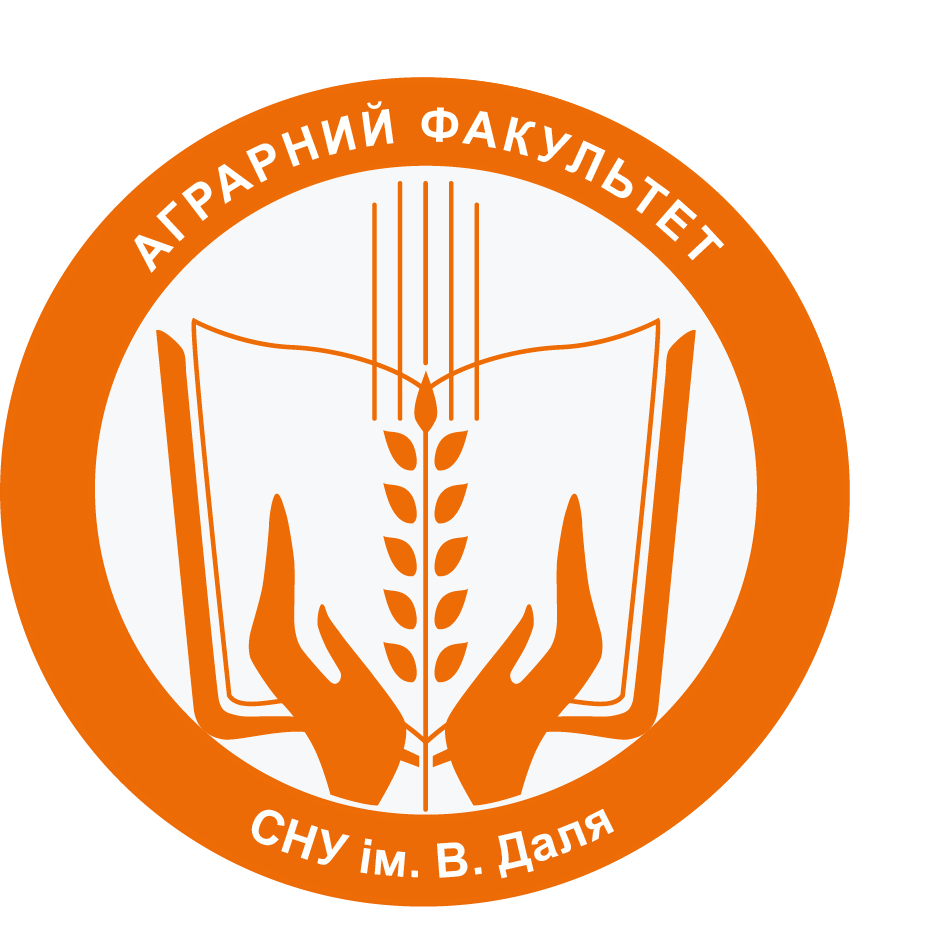 